Community Resources Available for McKinney-VentoA Child’s Place 704-343-3790Crisis Assistance 704-371-3001Charlotte Family Housing 704-335-5488Homeless Support Services 704-926-0617YWCA Families Together 704-525-5770Salvation Army Center of Hope 704-716-2769The Relatives 704-377-0602Counseling ResourceCardinal 800-989-5911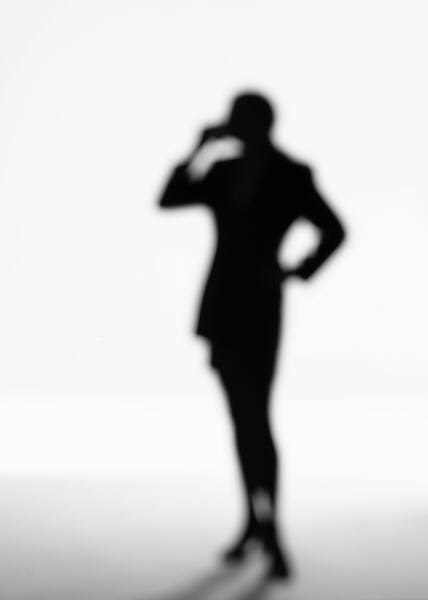 United Way 211